令和５年度　第７回　理事会　議事録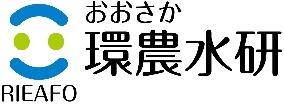 １．日 時 　令和５年12月20日（水）10時00分～10時40分２．場 所 　大阪府立環境農林水産総合研究所　本部　会議室３，４３．出席者　議長：石井理事長　　　　役員：北尾副理事長、鈴木理事、黒田監事、三谷監事　　事務局：岡田経営企画監、馬明部長、中嶋部長、巽ＧＬ、奥林ＧＬ、辻野ＧＬ、豊原ＧＬ、相子ＧＬ、山内（記）【議題】１　給与改定について・議長の求めに応じ事務局から給与改正について説明し、議長が諮ったところ、審議の結果、原案のとおり異議なく可決了承された。【報告事項】１　法人の内部統制に関する事項について・議長の求めに応じ事務局から女性活躍運営委員会及び被服部会の議事概要について報告があった。